Poštovane, poštovani,pozivam Vas na 9. sjednicu Školskog odbora u  koja se planira u utorak, 16.10.2018. godine s početkom u 1300 sati u u plavoj dvorani OŠ.Za sjednicu predlažem:Dnevni red:Usvajanje zapisnika s prethodne sjednice  - predsjednik ŠORazmatranje i usvajanje Školskog kurikuluma i Godišnjeg plana i programa rada škole za šk. 2018./2019. godinu po prijedlozima Učiteljskog vijeća i Vijeća roditelja (v.d. ravnatelja)KADROVSKA PITANJA – v.d. ravnatelja/tajnik :Izmjena ugovora o radu na neodređeno, nepuno radno vrijeme za uč. Likovne kulture (prijedlog na 31 sat tjedno)Sklapanje ugovora o radu nakon okončanog ntječaja (od 01.10. do 09.10.2018.) za radna mjesta:Učitelj talijanskog jezika – 1 izvršitelj na neodređeno puno radno vrijeme (zamjena)Učitelj prirode i biologije na neodređeno nepuno radno vrijeme od 20 sati tjednoPomoćnik u nastavi za rad s učenikom s teškoćama na određeno nepuno radno vrijeme uz donošenje Odluke o odabiruIzbor kandidata za ravnatelja škole i donošenje odluke o izabranom kandidatu za kojega će Škola zatražiti suglasnost Ministra za odgoj i obrazovanje.Predsjednik ŠO: Dražen Lekšan, prof.PRILOZI:1. Zapisnik sa 8. sjednice2. Kurikulum i GPP3. Tablica – kadrovska (i Odluka za pomoćnika)4. Prijedlog odluke o izboru ravnateljaOsnovna škola Marije i Line, UmagČlanovima ŠO, 7x                   Predstavniku osnivačaScuola elementare „Marija i Lina“ UmagoV.d. ravnatelja škole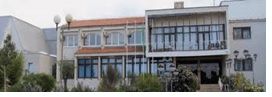 Klasa: 003-06/17-01-03Urbroj: 2105-18-10/18-09Umag, 19. rujna  2018.Umag, 19. rujna  2018.PREDMET: Poziv na sjednicu Školskog odboraPREDMET: Poziv na sjednicu Školskog odbora